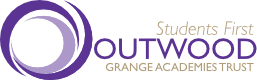 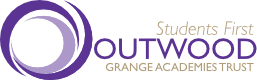 ExperienceEssentialDesirableWorking with statistical analysis, management information and data collection.The use of ICT Systems and software, particularly ExcelThe use of software including SIMS.Net Education and TrainingEnglish and Maths GCSE at Grade C or higher.Degree or equivalent qualification.Evidence of relevant professional development and qualifications.Abilities and SkillsWork on own initiative – think outside the box for problem solving.Self-motivation and the ability to motivate others within your team.Effective in developing relationships with a wide range of people including practitioners outside the department.Ability to work closely with SLT, business manager and teaching staff.Ability to analyse data.Ability to present data in a clear and concise manner for a range of audiences.Effective organisational skills.Effective communication skills.Accurate record keeping.Effective encouragement of all staff to adhere and meet deadlines.  Personal QualitiesPersonal QualitiesPersonal QualitiesEnthusiastic and positive with a can-do attitude.Well motivated and hard working.Entirely reliable.Complete understanding of confidentiality and data protection.AdditionalAdditionalAdditionalCommitted to safeguarding and promoting the welfare of children.Positive about young people and the importance of education.Flexibility to work throughout the administration of the Academy.Ability to work during August to support the results analysis.